Ситуация успеха руками родителей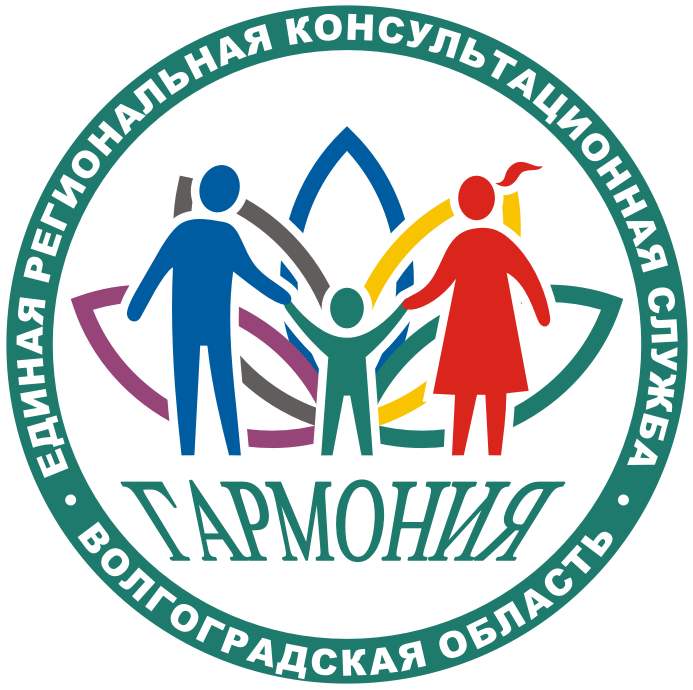   
1.Отказаться  от частого  подчеркивания способностей одних  и неуспехов других.2. Отказаться  от прямого противопоставления детей друг другу.3. Не «пилить» и не ругать при всех.4. Замечать даже маленькие  успехи слабых, но не подчеркивать это  как нечто  неожиданное.5. Постоянно  подчеркивать, что отношения в семье должны определяться не только  успехами, но и  теми добрыми делами, которые совершил ребенок для других.6. Чаще  разговаривать с замкнутыми и «неинтересными» ребятами, ведь положение ребенка во многом  подражательно.7. Бережно относиться к женской гордости и мужскому  достоинству.8. Все, что  происходит с ребятами,  принимать всерьез.9. Внимательно относиться ко всем внешним проявлениям личности ребят.10. Изучать свойства каждой личности, взятой  изолированно и  в соприкосновении с другими.11. Определять  мотивы поведения, выяснять причины каждого отклонения.12. Изучать  круг интересов, выяснить, чем может быть  интересен каждый  для других.13. Учить ребенка анализировать свои действия.Рекомендации родителям  гиперактивных детей  с истерическими реакциями1.   Игнорировать истерические реакции.2.   Предупредить класс не обращать внимания в момент истерики.3.   Хвалить позитивные поступки для закрепления нового стиля поведения.4.   Не стремиться угодить.5.   Не обращать  постоянно внимания на  его плохое поведение- это ему и надо подсознательно.6.   Чаще давайте  понять, что он вправе  сам  решать  и нести ответственность за свои решения и поступки.7.   Занять  таким видом деятельности, чтобы он мог и умел своим трудом выделиться  среди своих  сверстников, а не поведением, так как неутомима жажда признания.8.   Высокий уровень притязаний. Определить круг доступных притязаний.9.   Требует  много льгот для себя.10.  Лживы, способны входить в доверие. Не попадать под влияние и не позволять манипулировать собой.11. Не критиковать личность в целом, а его поступки. Замечания не делать постоянно. За несколько проступков – одно замечание или наказание.12. Пусть эмоции будут проявляться  бурно, но не грубо, а рамках дозволенного.13. Усилить четкую  систему поощрений и наказаний (наказание- неподвижностью) Такое наказание он запомнит.14. Если ребенок  осознал  проступок, то с ним  беседуют. Беседа должна быть запоминающейся. 
15. Влияние  всепрощающих взрослых устраняется. Семья как один человек – требования всех членов едины.16. Ожесточить режим. Пресекать  бесцельное времяпровождение.17. Ребенок должен нести ответственность за помощь по дому, за выполнение уроков. Контроль не постоянный.18. Не позволять выполнять другое  дело, пока не доделает до конца первое.19. Четко  ориентировать в понятиях «хорошо», «плохо», «надо».20. Повышать самооценку, уверенность в себе.Социальный педагог: Трифанова Л. А.